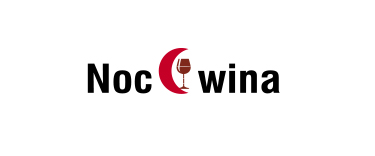 Miło nam zaprosić Państwa na kolację klubową połączoną z degustacją znakomitych win z Portugalii.Od Vinho Verde do Alentejo16 marca (czwartek), godz. 19.00Restauracja Via Toscana, ul. Uniwersytecka 13 w KatowicachSpotkanie prowadziWojciech Giebuta – pilot wycieczek enoturystycznych, autor książki Kuchnia i WinoMenu i winaAperitifVilacetinho Vinho Verde, DOC Vinho Verde, PortugaliaCarpaccio z łososia a’la Toscana, zroszone dressingiem limonkowym, podane z karczochami, kaparami i pomidorkami koktajlowymi z odrobiną roszponki
Casa de Vilacetinho Grande Escolha, DOC Vinho Verde, PortugaliaSałatka z piersią z kaczki, młodym szpinakiem, ziołami i odrobiną sera pleśniowegoz owocowymi akcentami, pomalowana musem śliwkowym
Casal da Coelheira Reserva Branco, Vinho Regional Tejo, PortugaliaMaré Viva Selection Tinto, DOC Alentejo, PortugaliaRoladka z polędwicy argentyńskiej w aromacie truflowym serwowana z kluseczkami gnocchi i pieczonymi burakami z kropelką balsamico 
Porta da Ravessa Reserva Tinto, Vinho Regional Alentejano, PortugaliaCasal da Coelheira Reserva Tinto, Vinho Regional Tejo, PortugaliaCrème brûlée kawowo - czekoladowyPorto Boeira LBV 2016, DOC Porto, PortugaliaCena 290 zł od osoby, cena klubowa 250 zł* od osoby. 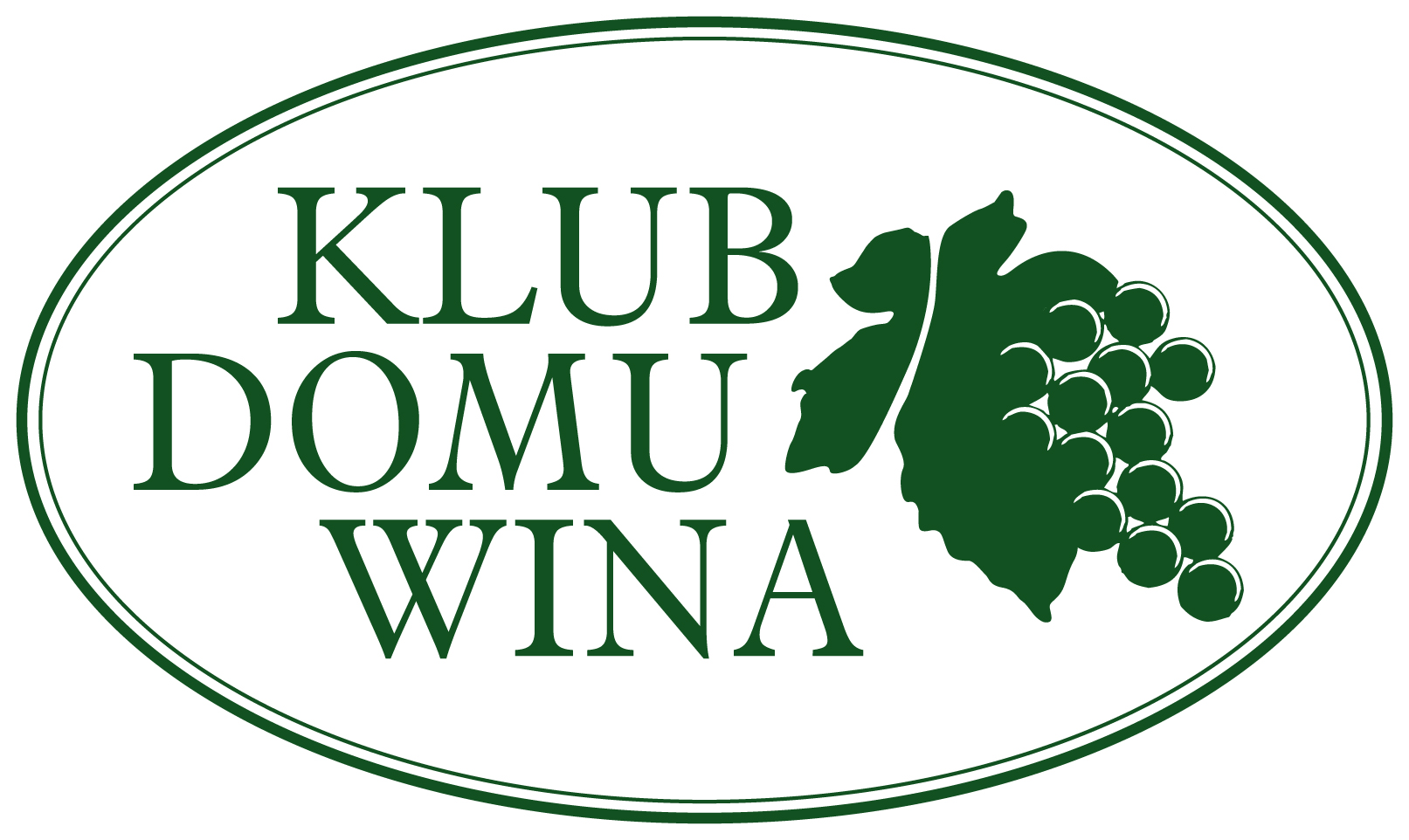 Rezerwacja i dodatkowe informacje: tel. 722 100 224, e-mail wycieczka@wine-service.pl * Rabat w postaci „ceny klubowej” przysługuje członkom Klubu Domu Wina wraz z jedną osobą towarzyszącą.